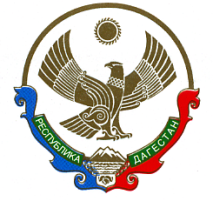 МИНИСТЕРСТВО ПРИРОДНЫХ РЕСУРСОВ И ЭКОЛОГИИ РЕСПУБЛИКИ ДАГЕСТАН(Минприроды РД)367000, РД, г. Махачкала, ул. Абубакарова, 73;    e-mail: minprirodi@e-dag.ru    т. (8722) 671240, 672957                                                                                        Пользователям                                                                           охотничьих угодий                                                                         (по списку)УВЕДОМЛЕНИЕо регистрации кандидатов в производственные охотничьи инспектораВ соответствии с пунктом 22 приказа Министерства природных ресурсов и экологии Российской Федерации от 09.01.2014 № 4 «Об утверждении Порядка проведения проверки знания требований к кандидату в производственные охотничьи инспектора» для прохождения проверки знания требований зарегистрированы следующие кандидаты:Проверка знания требований к кандидату в производственные охотничьи инспектора состоится 16 апреля 2019 г. в 14:00 по адресу: Республика Дагестан, город Махачкала, улица Абубакарова, 73.Кандидат в производственные охотничьи инспектора допускается к прохождению проверки знания требований при предъявлении паспорта гражданина Российской Федерации или иного документа, удостоверяющего его личность в соответствии с законодательством Российской Федерации.Статс-секретарь –                                                                          М. Алиханова заместитель министра                                                                  Исп. Магомедов А.Д.          682923№15-05/2-1160/19«   4»     апреля2019г.№ п/пФ.И.О. кандидатаНаименование юридического лица и индивидуального предпринимателя1Юсуфов Юсуф СалмановичОбщество с ограниченнойответственностью «АЗИМУТ»2Ибрагимов Омари АхиедовичОбщество с ограниченнойответственностью «ВЫМПЕЛ»3Газиев Керим АлиловичОбщество с ограниченнойответственностью «ВЫМПЕЛ»4Алиев Магомед АхмедовичИндивидуальный предприниматель Алиев Алибег Магомедович5Магомедов Ашахма НурмагомедовичОбщество с ограниченнойответственностью ООРХ «Дагестанское»6Иманалиев Кадимагомед ИмачуевичОбщество с ограниченнойответственностью ООРХ «Дагестанское»7Гаджикеримов Рамазан ШамиловичИндивидуальный предприниматель Гасаев Магомедрафик Джамалудинович8Гарунов Гарун ЗейдулаевичИндивидуальный предприниматель Ибичаев Гаджирамазан Абдуллахович9Курамегомедов Махмудапанди РамазановичОбщество с ограниченнойответственностью «Дороги Дагестана»10Халилбегов  Заирбег НазирбеговичИндивидуальный предприниматель Магомедов Анвар Гусейнович11Иманмирзаев Камиль ХайбулаевичИндивидуальный предприниматель Рамазанов Рамазан Магомедович12Ахмедов Муслим ЮнусовичИндивидуальный предприниматель Рамазанов Рамазан Магомедович13Алимов  Шамиль СалеховичИндивидуальный предпринимательУбайдатов Марат Магомедович